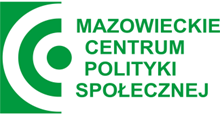 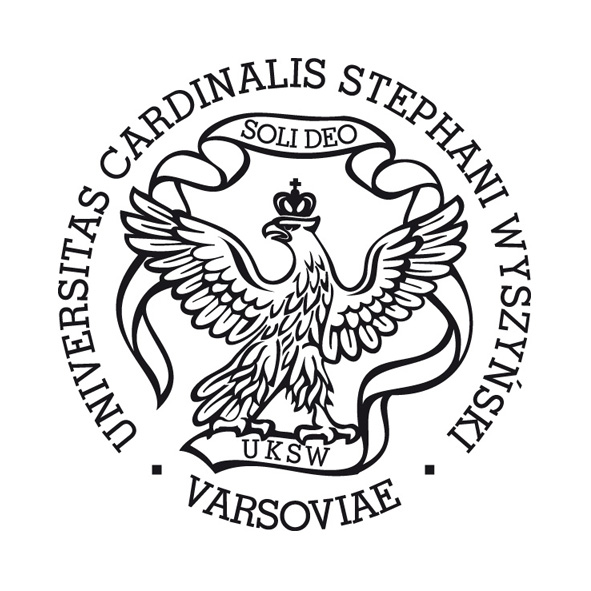 „Jak chronić rodzinę przed uzależnieniami i przemocą” 17-18 marca 2018 roku, Aula Schumana UKSW, ul. Wóycickiego 1/317 marca 2018 roku9.00-10.00               Msza święta na rozpoczęcie                                  przewodniczy - Ks. dr Marek Dziewiecki10.15-10.30            Uroczyste rozpoczęcie -                                  Ks. prof. Stanisław Dziekoński, Rektor UKSW,                                 Artur Pozorek, Dyrektor MCPS                                 Sesja 1.  Prowadzenie: prof. UKSW, dr hab. Maria Ryś10.30-11.15           Uzależnienia jako zagrożenia rodziny                                 Ks. dr Marek Dziewiecki,11.15-12.00           Wpływ uzależnienia na destrukcje osoby                                 dr Bohdan Woronowicz12.00-13.00           Przerwa obiadowa                                Sesja 2. Prowadzenie:prof. UKSW, dr hab. Elżbieta Trzęsowska – Greszta,13.00-13.40          Współuzależnienie przyczyny i skutki                               mgr Maria Chmielewska13.40-14.20          Przemoc w rodzinie     mgr Tadeusz Wieszczyk14.20 – 15.00       FAS – diagnostyka i możliwości pomocy    dr Krzysztof Liszcz15.00-15.30         Dyskusja15.30-16.00         Przerwa kawowaSesja 3.                 Prowadzenie: prof. UKSW, dr hab. Jan Bielecki16.00 -16.40        Dzieci wzrastające w rodzinie dysfunkcyjnej -                              prof. UKSW, dr hab. Maria Ryś16.40 – 17.20     Profilaktyka w rodzinie i dla rodziny prof. Pedagogium dr hab. Krzysztof Wojcieszek17.20 – 17.35     Prezentacja kampanii Nierozerwalni17.35 – 18.00     Dyskusja i sesja posterowa18 marca 2017 roku9.00                   Msza Święta - przewodniczy - Ks. prof. Piotr Mazurkiewicz10.30                 Panel dyskusyjny                           Jak chronić rodzinę przed uzależnieniami i przemocą                           Prowadzenie: Ks. prof. Piotr Mazurkiewicz                           Uczestniczą: nadkom. Karolina Micek-Cybulska, mgr Małgorzata Jabłońska,                           kom. Konrad Kordalewski, podkom. Joanna Radek, Bogdan Urban, 
                           mgr Tadeusz Wieszczyk12.30-13.30      przerwa obiadowa13.30- 16.30 – warsztaty (do wyboru) Pomoc osobom przeżywającym konflikty w rodzinie- dr Paweł Kwas Możliwości pomocy osobom uzależnionym, współuzależnionym i DDA- mgr Tadeusz Wieszczyk Cyber – uzależnienia- dr Ewa Michałowska Przeciwdziałanie przemocy i agresji w rodzinie- dr Irena Grochowska Pomoc dzieciom z rodzin dysfunkcyjnych- mgr Maria Chmielewska Wartości w rodzinie – najskuteczniejszą ochroną przed uzależnieniami i przemocą- mgr Maria i Jan WierzbiccyOrganizatorzy:- Podyplomowe Studium Relacji interpersonalnych i Profilaktyki Uzależnień WFCH UKSW,- Mazowieckie Centrum Polityki Społecznej – przy współudziale,- Wyższa Szkoła Policji w Szczytnie